ATZINUMS Nr. 22/10-3.9/218par atbilstību ugunsdrošības prasībāmAtzinums iesniegšanai derīgs sešus mēnešus.Atzinumu var apstrīdēt viena mēneša laikā no tā spēkā stāšanās dienas augstākstāvošai amatpersonai:Atzinumu saņēmu:20____. gada ___. ___________DOKUMENTS PARAKSTĪTS AR DROŠU ELEKTRONISKO PARAKSTU UN SATURLAIKA ZĪMOGU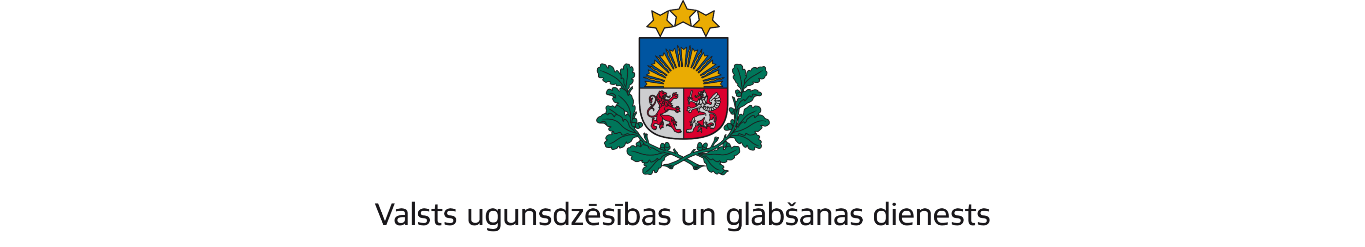 VIDZEMES REĢIONA PĀRVALDETērbatas iela 9, Valmiera, Valmieras novads, LV-4202; tālr.: 64233468; e-pasts: vidzeme@vugd.gov.lv; www.vugd.gov.lvAlūksneIluta Urbanoviča(izdošanas vieta)(juridiskās personas nosaukums vai fiziskās personas vārds, uzvārds)07.08.2023.(datums)(juridiskās personas reģistrācijas numurs)"Akācijas", Valmiermuiža, Valmieras pagasts, Valmieras novads, LV-4219(juridiskās vai fiziskās personas adrese)1.Apsekots: Variņu pamatskolas ēka (turpmāk – Objekts).(apsekoto būvju, ēku vai telpu nosaukums)2.Adrese: Oktobra iela 15, Variņi, Variņu pagasts, Smiltenes novads, LV-4726.3.Īpašnieks (valdītājs): Smiltenes novada pašvaldība(juridiskās personas nosaukums vai fiziskās personas vārds, uzvārds)reģistrācijas Nr. 90009067337, Dārza iela 3, Smiltene, Smiltenes novads, LV-4729.(juridiskās personas reģistrācijas numurs un adrese vai fiziskās personas adrese)4.Iesniegtie dokumenti: Nometnes vadītājas Ilutas Urbanovičas (apliecības Nr. 117-00039) iesniegums Valsts ugunsdzēsības un glābšanas dienesta Vidzemes reģiona pārvaldē reģistrēts 2023.gada 28.jūlijā ar Nr. 22/10-1.4/612.5.Apsekoto būvju, ēku vai telpu raksturojums: Objekta telpas aprīkotas ar automātisko ugunsgrēka atklāšanas un trauksmes signalizācijas sistēmu un nodrošinātas ar ugunsdzēsības aparātiem. Koplietošanas telpās izvietoti evakuācijas plāni.6.Pārbaudes laikā konstatētie ugunsdrošības prasību pārkāpumi: 6.1. Objektā nav veikta elektroinstalācijas pārbaude, kā rezultātā ir pārkāptas Latvijas Republikas Ministru kabineta 2016.gada 19.aprīļa noteikumu Nr.238„Ugunsdrošības noteikumi” (turpmāk – Ugunsdrošības noteikumu) 56.punkta prasības.6.2. Objektā nav veikta elektroinstalācijas kontaktu savienojumu kvalitātes pārbaude ar termokameru, kā rezultātā ir pārkāptas Ugunsdrošības noteikumu 58.punkta prasības.6.3. Objektā nav veikta mehāniskās ventilācijas sistēmas tehniskā stāvokļa pārbaude un tīrīšana, kā rezultātā ir pārkāptas Ugunsdrošības noteikumu 91.punkta prasības.6.4. Objekta pamatskolas ēkas 2023.gada 29.jūnija Motorizētās ventilācijas ierīces, iekārtas un dabiskās ventilācijas kanālu tehniskā stāvokļa pārbaudes aktā Nr.23192norādīts, ka dabiskās ventilācijas kanāli un motorizētās ventilācijas kanāli neatbilstnormatīvo aktu prasībām un to ekspluatācijas nav atļauta, ar ko tiek pārkāptasUgunsdrošības noteikumu 63.punkta prasības.  6.5. Objekta pamatskolas ēkas sporta zāles 2023.gada 29.jūnija Motorizētās ventilācijas ierīces, iekārtas un dabiskās ventilācijas kanālu tehniskā stāvokļapārbaudes aktā Nr.23191 norādīts, ka dūmvada kanāls Nr.1. un motorizētās ventilācijaspieplūdes kanāls Nr.3. neatbilst normatīvo aktu prasībām un to ekspluatācijas navatļauta, ar ko tiek pārkāptas Ugunsdrošības noteikumu 63.punkta prasības.  7.Slēdziens: neatbilst ugunsdrošības prasībām.8.Atzinums izdots saskaņā ar: Ministru kabineta 2009.gada 1.septembra noteikumiem Nr. 981 “Bērnu nometņu organizēšanas un darbības kārtība” 8.5.apakšpunkta prasībām.(normatīvais akts un punkts saskaņā ar kuru izdots atzinums)9.Atzinumu paredzēts iesniegt: Valsts izglītības satura centram.(iestādes vai institūcijas nosaukums, kur paredzēts iesniegt atzinumu)Valsts ugunsdzēsības un glābšanas dienesta Vidzemes reģiona pārvaldes priekšniekam, Tērbatas ielā 9, Valmierā, Valmieras novadā, LV-4202.(amatpersonas amats un adrese)Valsts ugunsdzēsības un glābšanas dienesta Vidzemes reģiona pārvaldes Ugunsdrošības uzraudzības un civilās aizsardzības nodaļas inspektoreI.Palkavniece(amatpersonas amats)(paraksts)(v. uzvārds)Nosūtīts uz e-pastu: ilutaurbanovica@inbox.lv (07.08.2023.)(juridiskās personas pārstāvja amats, vārds, uzvārds vai fiziskās personas vārds, uzvārds; vai atzīme par nosūtīšanu)(paraksts)